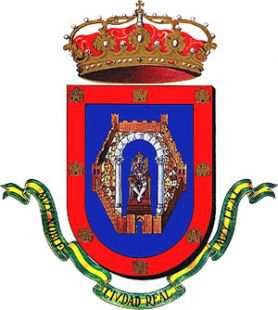 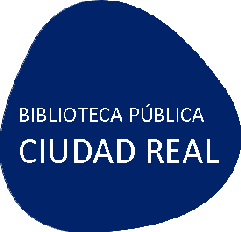 APARTADO 1:(firma)Ciudad Real, 	de 	de 2018APARTADO 2(OBLIGATORIO PARA LOS/LAS PARTICIPANTES MENORES DE EDAD)NOMBRE Y APELLIDOS:NOMBRE Y APELLIDOS:CURSO:EDAD:DNI:BIBIOTECA o CENTRO EDUCATIVO:BIBIOTECA o CENTRO EDUCATIVO:AUTOR DEL LIBRO:TÍTULO DEL LIBRO: